Состав комиссии «За безопасность движения»1.Гричушкина Маргарита Дмитриевна (воспитатель) – председатель комиссии2. Севостьянова Наталья Владимировна (заведующий) - член комиссии3. Софина Людмила Александровна (родитель) – член  комиссии4. Евстратова Наталья Михайловна (родитель) – член комиссии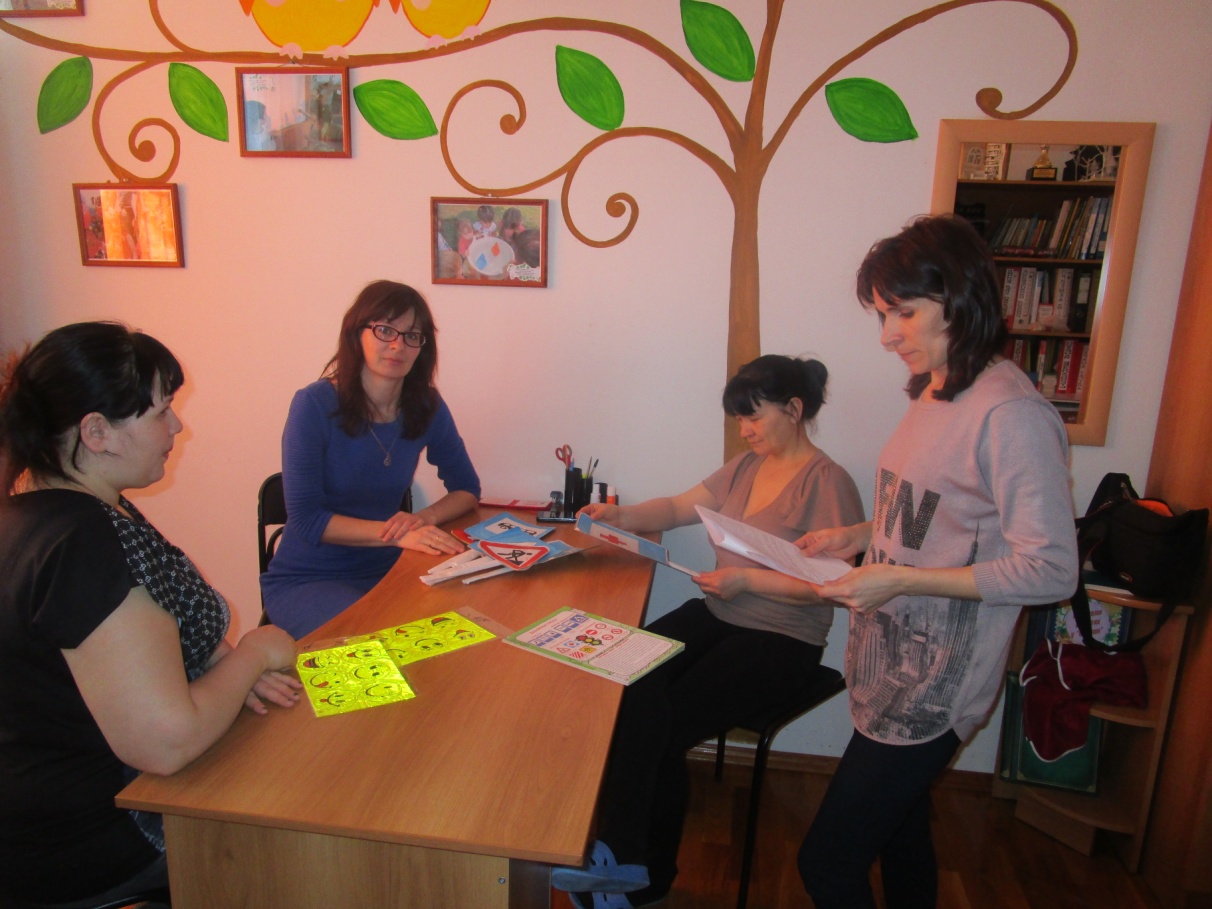 